МИНОБРНАУКИ РОССИИФЕДЕРАЛЬНОЕ ГОСУДАРСТВЕННОЕ БЮДЖЕТНОЕ ОБРАЗОВАТЕЛЬНОЕ УЧРЕЖДЕНИЕ ВЫСШЕГО ОБРАЗОВАНИЯ«ВОРОНЕЖСКИЙ ГОСУДАРСТВЕННЫЙ УНИВЕРСИТЕТ» (ФГБОУ ВО «ВГУ»)УТВЕРЖДАЮЗаведующий кафедройистории философии и культуры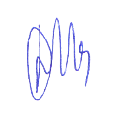 _	 	Кукарников Д. Г.23.03.2022 гРАБОЧАЯ ПРОГРАММА УЧЕБНОЙ ДИСЦИПЛИНЫБ1.О.07 КультурологияКод и наименование направления подготовки:44.03.02 Психолого-педагогическое образованиеПрофиль подготовки: Психолого-педагогическое сопровождение лиц с особыми образовательными потребностямиКвалификация выпускника: бакалаврФорма обучения: ОчнаяКафедра, отвечающая за реализацию дисциплины: истории философии и культурыСоставители программы: Православский Стефан Сергеевич, кандидат философских наукРекомендована: научно-методическим советом факультета философии и психологии протокол от 25.05.2022, № 1400-05Учебный год: 2022/23	Семестр(ы): 1Цели и задачи учебной дисциплиныЦелью является ознакомление с высшими достижениями человечества на всем протяжении длительного пути его исторического развития, выработать у них навыки самостоятельного анализа и оценки сложных и разнообразных явлений культурной жизни разных эпох, объективные ориентиры и ценностные критерии при изучении явлений и тенденций в развитии культуры современного типа.Задачи:проследить становление и развитие понятий «культура» и «цивилизация»;рассмотреть взгляды общества на место и роль культуры в социальном процессе;дать представление о типологии и классификации культур, внутри- и межкультурных коммуникациях;осуществить знакомство с основными направлениями методологии культурологического анализа;проанализировать историко-культурный материал, исходя из принципов цивилизационного подхода;выделить доминирующие в той или иной культуре ценности, значения и смыслы, составляющие ее историко-культурное своеобразие.Место учебной дисциплины в структуре ООП Учебная дисциплина «Деловое общение и культура речи» входит в базовую часть Федерального государственного образовательного стандарта высшего образования по специальности 44.03.02 Психолого-педагогическое образование.Требования к входным знаниям, умениям, навыкамПри изучении данной дисциплины специальные требования к входным знаниям, умениям и навыкам не предъявляются.Планируемые результаты обучения по дисциплине (знания, умения, навыки), соотнесенные с планируемыми результатами освоения образовательной программы (компетенциями) и индикаторами их достижения:Объем дисциплины в зачетных единицах/час: 2/72.Форма промежуточной аттестации: зачётТрудоемкость по видам учебной работыСодержание дисциплиныТемы (разделы) дисциплины и виды занятийМетодические указания для обучающихся по освоению дисциплиныОсвоение дисциплины предполагает не только посещение обучающимся аудиторных занятий (лекций, практических занятий) и активную работу на них, но и самостоятельную учебную деятельность, на которую отводится 40 часов.Самостоятельная учебная деятельность студентов по дисциплине «Культурология» предполагает изучение рекомендуемой преподавателем литературы по вопросам практических занятий (приведены выше), самостоятельное освоение понятийного аппарата и подготовку к текущим аттестациям (контрольным работам) (примеры см. ниже).Вопросы практических занятий обсуждаются в виде устного опроса – индивидуального и фронтального. При подготовке к занятиям обучающимся важно помнить, что их задача, отвечая на основные вопросы плана занятия и дополнительные вопросы преподавателя, показать свои знания и кругозор, умение логически построить ответ, владение монологической речью и иные коммуникативные навыки, умение отстаивать свою профессиональную позицию. В ходе устного опроса выявляются детали, которые по каким-то причинам оказались недостаточно осмысленными студентам в ходе учебных занятий. Тем самым опрос выполняет важнейшие обучающую, развивающую и корректирующую функции, позволяет студентам учесть недоработки и избежать их при подготовке к зачету.Перечень основной и дополнительной литературы, ресурсов интернет, необходимых для освоения дисциплиныа) основная литература:б) дополнительная литература:в) информационные электронно-образовательные ресурсы (официальные ресурсы интернет)*:* Вначале указываются ЭБС, с которыми имеются договора у ВГУ, затем открытые электронно- образовательные ресурсы, онлайн-курсы, ЭУМКПеречень учебно-методического обеспечения для самостоятельной работы (учебно-методические рекомендации, пособия, задачники, методические указания по выполнению практических (контрольных), курсовых работ и др.)Образовательные технологии, используемые при реализации учебной дисциплины, включая дистанционные образовательные технологии (ДОТ), электронное обучение (ЭО), смешанное обучение):При реализации дисциплины используются следующие образовательные технологии: логическое построение дисциплины, установление межпредметных связей, обозначение теоретического и практического компонентов в учебном материале, актуализация личного и учебно-профессионального опыта обучающихся. Применяются разные типы лекций (вводная, обзорная, информационная, проблемная), семинарских занятий (проблемные, дискуссионные и др.). На занятиях используются следующие интерактивные формы: групповое обсуждение, работа в микрогруппах, мозговой штурм и др.Применяются электронное обучение и дистанционные образовательные технологии в части освоения материала лекционных, и практических занятий, самостоятельной работы по отдельным разделам дисциплины, прохождения текущей и промежуточной аттестации. Студенты используют электронные ресурсы портала«Электронный университет ВГУ» – Moodle: URL:http://www.edu.vsu.ru/, а именно электронный курс «Культурология» (URL: https://edu.vsu.ru/course/view.php?id=18110). Для	реализации учебной дисциплины используются следующие информационные технологии, включая программное обеспечение и информационно-справочные системы:Прикладной пакет программ статистического анализа данных (начального уровня) Statistica Basic Academic 13.0 for Windows Ru (локальная версия на 15 пользователей). Контракт № 3010-07/41-20 от 23.06.2020 с ООО «РУССКИЙ ИНТЕГРАТОР» (Воронеж), бессрочная лицензия для локальной установки.Прикладной пакет программ статистического анализа данных (углубленного уровня) Statistica Ultimate Academic 13.0 for Windows Ru (локальная версия на 11 пользователей). Контракт № 3010-07/41-20 от 23.06.2020 с ООО «РУССКИЙ ИНТЕГРАТОР» (Воронеж), бессрочная лицензия для локальной установки.ПО Интерактивное учебное пособие «Наглядная математика». Контракт № 3010- 07/22-16 от 23.03.2016 с ООО «Информационные технологии» (ООО «Интех», Воронеж); бессрочный.Аппаратно-программный психодиагностический комплекс «Мультипсихометр». Контракт № 3010-07/44-20 от 29.06.2020 с ООО «РУССКИЙ ИНТЕГРАТОР» (Воронеж);бессрочный.Программный комплекс «Psychometric Expert–9 Practic+ версии» (на 15 пользователей). Контракт № 3010-07/41-20 от 23.06.2020 с ООО «РУССКИЙ ИНТЕГРАТОР» (Воронеж), неисключительные (пользовательские) лицензионные права, бессрочная лицензия.WinPro 8 RUS Upgrd OLP NL Acdm. Договор №3010-07/37-14 от 18.03.2014 с ООО«Перемена» (Воронеж); бессрочная лицензия.Неисключительная лицензия на ПО Microsoft Office ProPlus 2019 RUS OLP NL Acdmc. Договор №3010-16/24-19 от 01.04.2019 с ООО «БалансСофт Проекты» (Ульяновск); бессрочный.Программы для ЭВМ МойОфис Частное Облако. Лицензия Корпоративная на пользователя для образовательных организаций. Договор №3010-15/972-18 от 08.11.2018 с АО «СофтЛайн Трейд» (Москва); лицензия бессрочная.Справочная правовая система «Консультант Плюс» для образования, версия сетевая. Договор о сотрудничестве №14-2000/RD от 10.04.2000 с АО ИК«Информсвязь-Черноземье» (Воронеж); бессрочный.Справочная правовая система «Гарант – Образование», версия сетевая. Договор о сотрудничестве №4309/03/20 от 02.03.2020 с ООО «Гарант-Сервис» (Воронеж); бессрочный.Материально-техническое обеспечение дисциплины:Мультимедийная аудитория для проведения занятий лекционного и семинарского типов, текущего контроля и промежуточной аттестации, помещение для хранения и профилактического обслуживания учебного оборудования (г. Воронеж, проспект Революции, д. 24, ауд. 412): специализированная мебель, мультимедиапроектор NEC NP62, экран для проектора, ноутбук Lenovo 640.Лаборатория практической психологии для проведения занятий семинарского типа, помещение для хранения и профилактического обслуживания учебного оборудования (г. Воронеж, проспект Революции, д.24, ауд. 307/4): специализированная мебель, аппаратно-программный психодиагностический комплекс «Мультипсихометр», программный комплекс «Psychometric Expert–9 Practic+ версии», компьютерные психодиагностические методики (Методика экспресс- диагностики Мороз, Методика экспресс-диагностики Сигнал и др.). компьютер Samsung, компьютер LG Plitron, ноутбук Lenovo 640, ноутбук ASUS X51RL, ноутбук HP Probook 450 G6, мультимедиапроектор NEC NP64340, мультимедиапроектор Sanjo PLS-SW 35, принтер HP Laser Jet 1300, сканер Hewlett Packard, экран для проектора.Компьютерный класс (кабинет информационных технологий №2) для проведения индивидуальных и групповых консультаций, аудитория для самостоятельной работы, помещение для хранения и профилактического обслуживания учебного оборудования (г. Воронеж, проспект Революции, д. 24, ауд. 303): специализированная мебель, 15 персональных компьютеров CORE I5-8400 / B365M PRO4 / DDR4 8GB / SSD 480GB / DVI/HDMI/VGA/450Вт / Win10pro / GW2480,интерактивная панель Lumien, 72", МФУ лазерное HP LaserJet Pro M28w(W2G55A).Оценочные средства для проведения текущей и промежуточной аттестацийПорядок оценки освоения обучающимися учебного материала определяется содержанием следующих разделов дисциплины:Типовые оценочные средства и методические материалы, определяющие процедуры оцениванияОценка знаний, умений и навыков, характеризующая этапы формирования компетенций в рамках изучения дисциплины осуществляется в ходе текущей и промежуточной аттестаций.Текущая аттестация проводится в соответствии с Положением о текущей аттестации обучающихся по программам высшего образования Воронежского государственного университета. Текущая аттестация проводится в форме контрольной работы.Промежуточная аттестация проводится в соответствии с Положением о промежуточной аттестации обучающихся по программам высшего образования. Контрольно-измерительные материалы промежуточной аттестации включают в себя теоретические вопросы, позволяющие оценить уровень полученных знаний.Текущий контроль успеваемостиКонтроль успеваемости по дисциплине осуществляется с помощью следующих оценочных средств: устный опрос, сообщение, письменная работа (1 в семестре)Перечень заданий для устных опросовКультурология: сущность, задачи, структура.Культура: определение, функции, типология.Культура и мир.Культура и цивилизация.Развитие представлений о культуре в Новое время.Культурология иррационализмаПсихоаналитическая концепция культуры.Социологический и «игровой» подходы к культуре.Плюралистические концепции культуры.Культура древнего Египта.Особенности культуры древней Месопотамии.Категории и принципы индо-буддийской культуры.Основные черты культуры древнего Китая.Феномен «греческого чуда».Культура Древней Греции.Феномен эллинизма.Специфика и этапы римской культуры.Христианство в западной культуре.Система ценностей европейского Средневековья.Культура средневекового города.Язычество в славянской культуре.Культура Киевской Руси домонгольской эпохи.Становление русского культурного типа.Особенности русской культуры XVIII в.Золотой век русской культуры.Русская культура «серебряного» века.Феномен советской культуры.Причины европейского культурного кризиса XIX – начала XX веков.Постмодернизм как явление европейской культуры.Достижения и проблемы современной демократии.Глобализация и диалог культур.Перечень заданий для контрольной работы Тема «История культуры»Вариант 1 Дайте краткие ответы на следующие вопросы:Культура древнего Египта.Феномен эллинизма.Язычество в славянской культуре.Вариант 2 Дайте краткие ответы на следующие вопросы:Особенности культуры древней Месопотамии.Феномен «греческого чуда».Становление русского культурного типа.Вариант 3 Дайте краткие ответы на следующие вопросы:Основные черты культуры древнего Китая.Христианство в западной культуре.Золотой век русской культуры.Описание технологии проведенияОценка знаний, умений и навыков, характеризующая этапы формирования компетенций в рамках изучения дисциплины осуществляется в ходе текущей и промежуточной аттестаций.Текущая аттестация проводится в соответствии с Положением о текущей аттестации обучающихся по программам высшего образования Воронежского государственного университета. Текущая аттестация проводится в формах: устного опроса (в т.ч. и устных сообщений); письменных работ (контрольные работы, рефераты).Критерии оценивания приведены выше.Промежуточная аттестация проводится в соответствии с Положением о промежуточной аттестации обучающихся по программам высшего образования.Контрольно-измерительные материалы промежуточной аттестации включают в себя теоретические вопросы, позволяющие оценить уровень полученных знаний и практические задания, позволяющие оценить степень сформированности умений и навыков.Требования к выполнению заданий (или шкалы и критерии оценивания)При оценивании используются количественные шкалы оценок.Критерии оценки:оценка «отлично» выставляется студенту, если обучающийся ответил на все вопросы, и не допустил ошибок, продемонстрировав знание культурных фактов и владение им при решении конкретных ситуационных;оценка «хорошо», если обучающийся ответил на все вопросы, допустил более 1, но менее 3 ошибок, касающихся культурных фактов.оценка   «удовлетворительно» если обучающийся ответил не на все вопросы, но в тех, на которые дал ответ, не допустил ошибок, касающихся культурных фактов;оценка «неудовлетворительно», если обучающийся ответил не на все вопросы, допустил более 5 ошибок, продемонстрировав тем самым своё незнание культурных фактов и неспособность решать ситуационные задачи.Соотношение показателей, критериев и шкалы оценивания результатов обучения.Количественная шкала оценок:оценка «отлично» выставляется, если безошибочно выполнено не менее 80% заданий контрольной работы, качество решения которых соответствует критерию оценки «отлично»;оценка «хорошо» выставляется, если безошибочно выполнено не менее 66% и не более 79% заданий контрольной работы, качество решения которых соответствует критериям оценки «отлично» или «хорошо»;оценка «удовлетворительно» выставляется, если безошибочно выполнено не менее 50% и не более 65% заданий контрольной работы, качество решения которых соответствует критериям оценки «хорошо» или «удовлетворительно»;оценка «неудовлетворительно» выставляется, если безошибочно выполнено менее 50% заданий контрольной работы, качество решения которых соответствует критериям оценки «удовлетворительно» или «неудовлетворительно».Промежуточная аттестацияПромежуточная аттестация по дисциплине осуществляется с помощью следующих оценочных средств: зачёт (собеседование по билетам к зачёту)Перечень вопросов к зачёту:Описание технологии проведенияОценка знаний, умений и навыков, характеризующая этапы формирования компетенций в рамках изучения дисциплины осуществляется в ходе текущей и промежуточной аттестаций.Текущая аттестация проводится в соответствии с Положением о текущей аттестации обучающихся по программам высшего образования Воронежского государственного университета. Текущая аттестация проводится в формах: устного опроса (в т.ч. и устных сообщений); письменных работ (контрольные работы, рефераты).Критерии оценивания приведены выше.Промежуточная аттестация проводится в соответствии с Положением о промежуточной аттестации обучающихся по программам высшего образования.Контрольно-измерительные материалы промежуточной аттестации включают в себя теоретические вопросы, позволяющие оценить уровень полученных знаний и практические задания, позволяющие оценить степень сформированности умений и навыков.Требования к выполнению заданий (или шкалы и критерии оценивания)При оценивании используются количественные шкалы оценок.Критерии оценки:знание социально-психологических основ взаимодействия в коллективе;умение анализировать и прогнозировать сложные социальные ситуации и предлагать пути их урегулирования, быть готовым к работе в коллективе и уметь кооперироваться с коллегами;умение находить общий язык с членами коллектива, в котором предстоит работать;владение навыками использования теоретических общефилософских знаний;владение навыками общения в профессиональной деятельности с учетом основных принципов гуманизма, свободы и демократии;Для оценивания результатов обучения на зачете используется шкала: «зачтено»,«не зачтено».Соотношение показателей, критериев и шкалы оценивания результатов обучения.Форма контрольно-измерительного материалаНаправление подготовки: 37.03.01 Психология Дисциплина: КультурологияКурс: 1Форма обучения: очнаяВид аттестации: промежуточная Вид контроля: зачетУТВЕРЖДАЮЗав. кафедрой истории философии и культуры 	Д.Г. Кукарников 	.	.20 	Контрольно-измерительный материал № 3Культура и цивилизация.Система ценностей европейского Средневековья.Преподаватель	Православский С.С.КодНазвание компетенцииКод (ы)Индикатор(ы)Планируемые результаты обученияУК-5Способен воспринимать межкультурное разнообразие общества в социально- историческом, этическом и философском контекстахУК-5.1Определяет специфические черты исторического наследия и социокультурные традиции различных социальных групп,  опираясь на знание этапов исторического развития России (включая основные события, основных исторических деятелей) в контексте мировой истории и ряда культурных традиций мира (в зависимости от среды и задач образования)УК-5Способен воспринимать межкультурное разнообразие общества в социально- историческом, этическом и философском контекстахУК-5.2Учитывает при социальном и профессиональном общении историко-культурное наследие и социо-культурные традиции различных социальных групп, этносов и конфессий, включая мировые религии, философские и этические ученияЗнать: базовый понятийный аппарат, необходимый для изучения и культурологического анализа архитектуры; формы, стили, течения в архитектуре; основные тенденции развития архитектуры в системе культуры. Уметь: самостоятельно оценивать произведения архитектуры; с уважением относиться к различным этнокультурным традициям, терпимо воспринимать социальные и культурные различия; использовать полученные знания в профессиональной деятельности; Владеть навыками определения этнокультурной принадлежности архитектурных произведений; навыками уважительного и бережного отношения к культурному и историческому наследию; навыками применения социокультурных традиций различных социальных групп, этносов и конфессий в профессиональной деятельности.УК-5Способен воспринимать межкультурное разнообразие общества в социально- историческом, этическом и философском контекстахУК 5.3Умеет конструктивно взаимодействовать с людьми с учетом их социокультурных особенностей в целях успешного вы-полнения профессиональных задач и усиления социальной интеграцииЗнать: Правила полемики, практического анализа логики различного рода рассужденийУметь: Грамотно и конструктивно взаимодействовать с людьми с учетом их социокультурных особенностей в целях успешного выполнения профессиональных задач и усиления социальной интеграцииВладеть: Навыками конструктивного взаимодействия с людьми с учетом их социокультурных особенностей в целях успешного выполненияпрофессиональных задач и усиления социальной интеграцииВид учебной работыВид учебной работыТрудоемкостьТрудоемкостьТрудоемкостьВид учебной работыВид учебной работыВсегоПо семестрамПо семестрамВид учебной работыВид учебной работыВсего1 семестрАудиторная работаАудиторная работа4040в том числе:лекции1616в том числе:практические1616в том числе:лабораторные00в том числе:групповые консультации88Самостоятельная работаСамостоятельная работа3232в том числе: курсовая работав том числе: курсовая работа--Форма промежуточной аттестации(Зачет)Форма промежуточной аттестации(Зачет)--Итого:Итого:7272п/пНаименование раздела дисциплиныСодержание раздела дисциплиныРеализация раздела дисциплины с помощью онлайн-курса, ЭУМК *1. Лекции1. Лекции1. Лекции1.1Теория культурыКультура и культурологияОнлайн-курс«Культурология» https://edu.vsu.ru/co urse/view.php?id=1 81101.2Теория культурыОсновные культурологические концепцииОнлайн-курс«Культурология» https://edu.vsu.ru/co urse/view.php?id=1 81101.3История культурыКультура Древнего ВостокаОнлайн-курс«Культурология» https://edu.vsu.ru/co urse/view.php?id=1 81101.4.История культурыАнтичность как тип культурыОнлайн-курс«Культурология» https://edu.vsu.ru/co urse/view.php?id=1 81101.5История культурыКультура европейского СредневековьяОнлайн-курс«Культурология» https://edu.vsu.ru/co urse/view.php?id=1 81101.6.История культурыКультура средневековой РусиОнлайн-курс«Культурология» https://edu.vsu.ru/co urse/view.php?id=1 81101.7.История культурыРусская культура Нового и Новейшего времениОнлайн-курс«Культурология» https://edu.vsu.ru/co urse/view.php?id=1 81101.8.Особенности современнойкультурыПроблемы современной культурыОнлайн-курс«Культурология» https://edu.vsu.ru/co urse/view.php?id=1 81102. Практические занятия2. Практические занятия2. Практические занятия2.1Теория культурыКультура и культурологияОнлайн-курс«Культурология» https://edu.vsu.ru/co urse/view.php?id=1 81102.2Теория культурыОсновные культурологические концепцииОнлайн-курс«Культурология» https://edu.vsu.ru/co urse/view.php?id=1 81102.3.История культурыКультура Древнего ВостокаОнлайн-курс«Культурология» https://edu.vsu.ru/co urse/view.php?id=1 81102.4.История культурыАнтичность как тип культурыОнлайн-курс«Культурология» https://edu.vsu.ru/co urse/view.php?id=1 81102.5.История культурыКультура европейского СредневековьяОнлайн-курс«Культурология» https://edu.vsu.ru/co urse/view.php?id=1 81102.6.История культурыКультура средневековой РусиОнлайн-курс«Культурология» https://edu.vsu.ru/co urse/view.php?id=1 81102.7.История культурыРусская культура Нового и Новейшего времениОнлайн-курс«Культурология» https://edu.vsu.ru/co urse/view.php?id=1 81102.8.Особенности современнойкультурыПроблемы современной культурыОнлайн-курс«Культурология» https://edu.vsu.ru/co urse/view.php?id=1 8110№ п/ пНаименование темы (раздела) дисциплиныВиды занятий (количество часов)Виды занятий (количество часов)Виды занятий (количество часов)Виды занятий (количество часов)№ п/ пНаименование темы (раздела) дисциплиныЛекцииПрактическиеСамостоятельная работаВсего1Теория культуры448162История культуры101016363Особенности современной культуры22812Групповые консультации8Итого:16163272№ п/пИсточникГрушевицкая Т.Г. Культурология / Т.Г. Грушевицкая, А.П. Садохин. – Москва : Юнити-Дана, 2012. – 688 с. – URL:http://biblioclub.ru/index.php?page=book&id=115383Садохин А.П. История мировой культуры : учеб. пособие / А. П. Садохин, Т. Г. Грушевицкая. –Москва	:	Юнити-Дана,	2015.	–	975	с.	– URL:https://biblioclub.lib.vsu.ru/index.php?page=book_red&id=115180&sr=1Садохин А.П. Культурология : теория культуры : учеб. пособие / А. П. Садохин, Т. Г. Грушевицкая.–	Москва	:	Юнити-Дана,	2015.	–	365	с.	– URL:https://biblioclub.lib.vsu.ru/index.php?page=book&id=115400&sr=1№ п/пИсточникЕрмишина, Н. Д. Культурология : учебное пособие / Н. Д. Ермишина. — Москва : Академический Проект, 2020. — 320 с. — ISBN 978-5-8291-3509-6. — Текст : электронный // Лань : электронно-библиотечная система. — URL: https://e.lanbook.com/book/132991Кравченко, А. И. Культурология : учебное пособие / А. И. Кравченко. — 10-е изд. — Москва : Академический Проект, 2020. — 496 с. — ISBN 978-5-8291-3510-2. — Текст : электронный // Лань : электронно-библиотечная система. — URL: https://e.lanbook.com/book/133004Платонова, Э. Е. Культурология : учебное пособие / Э. Е. Платонова. — Москва : АкадемическийПроект, 2020. — 784 с. — ISBN 978-5-8291-3513-3. — Текст : электронный // Лань : электронно- библиотечная система. — URL: https://e.lanbook.com/book/133012Соловьев, В. М. Культурология : учебное пособие / В. М. Соловьев. — Москва : Академический Проект, 2020. — 366 с. — ISBN 978-5 8291 3520-1. — Текст : электронный // Лань : электронно- библиотечная система. — URL: https://e.lanbook.com/book/133147№ п/пИсточникЭБС Университетская библиотека. – URL:http://biblioclub.ruЭлектронный каталог Научной библиотеки Воронежского государственного университета. – URL:http://www.lib.vsu.ruОнлайн-курс «Культурология» https://edu.vsu.ru/course/view.php?id=18110№ п/пИсточник1.Moodle - Электронный университет ВГУ, «Философия религии». – URL: https://edu.vsu.ru/course/view.php?id=18110№ п/пНаименование раздела дисциплины (модуля)Компетен ция(и)Индикатор(ы) достижения компетенцииОценочные средства1.Теория культурыУК-5УК 5.1 УК 5.2, УК 5.3Устный опрос, сообщение2.История культурыУК-5УК 5.1 УК 5.2, УК 5.3Контрольная работа № 1 (КИМ№1)3.Особенности современной культурыУК-5УК 5.1 УК 5.2, УК 5.3Устный опрос, сообщениеПромежуточная аттестация форма контроля - зачётПромежуточная аттестация форма контроля - зачётПромежуточная аттестация форма контроля - зачётПромежуточная аттестация форма контроля - зачётКИМ №2Критерии оценивания компетенцийУровень сформирова нностикомпетенцийШкала оценокОбучающийся в полной мере владеет понятийным аппаратом данной области науки и теоретическими основами дисциплины, способен иллюстрировать ответ примерами, фактами, данными научных исследований, применять теоретические знания для решения практическихзадач в области.Повышенны й уровеньОтличноОбучающийся владеет понятийным аппаратом данной области науки и теоретическими основами дисциплины), способен иллюстрировать свой ответ примерами, но допускает ошибки при применении культурологическихаксиом к фактам реальной жизни.Базовый уровеньХорошоОбучающийся владеет частично теоретическими основами дисциплины, фрагментарно способен воспроизводить культурологические учения, но не умеет ни применять их данные к реальной жизни, ни иллюстрировать ученияпримерами.Пороговый уровеньУдовлетвори тельноОбучающийся демонстрирует отрывочные, фрагментарные знания, допускает грубые ошибки.–Неудовлетвор ительно№Вопросы к промежуточной аттестации (зачёту)1Культурология: сущность, задачи, структура.2Культура: определение, функции, типология.3Культура и мир.4Культура и цивилизация.5Развитие представлений о культуре в Новое время.6Культурология иррационализма7Становление современной культурологической мысли (психоаналитический,социологический и «игровой» подходы)8Плюралистические концепции культуры.9Культура древнего Египта.10Особенности культуры древней Месопотамии.11Категории и принципы индо-буддийской культуры.12Основные черты культуры древнего Китая.13Феномен «греческого чуда».14Культура Древней Греции.15Феномен эллинизма.16Специфика и этапы римской культуры.17Христианство в западной культуре.18Система ценностей европейского Средневековья.19Культура средневекового города.20Язычество в славянской культуре.21Культура Киевской Руси домонгольской эпохи.22Становление русского культурного типа (XV-XVII вв.).23Особенности русской культуры XVIII в.24Золотой век русской культуры.25Русская культура «серебряного» века.26Феномен советской культуры.27Причины европейского культурного кризиса XIX – начала XX веков.28Постмодернизм как явление европейской культуры.29Достижения и проблемы современной демократии.30Глобализация и диалог культур.Критерии оценивания компетенцийУровень сформирова нностикомпетенцийШкала оценокОбучающийся владеет понятийным аппаратом данной области науки и теоретическими основами дисциплины, способен иллюстрировать ответ примерами, фактами, данными научных исследований, применять теоретическиезнания для решения практических задач в области.Повышенны й уровеньЗачтеноОбучающийся демонстрирует отрывочные, фрагментарные знания, допускает грубые ошибки.–Не зачтено